FOR IMMEDIATE RELEASE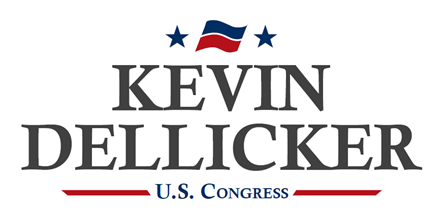 April 12, 2024Contact: Samuel Chenschen@theliddellgroup.com(484) 891-0345DR. NCHE ZAMA ENDORSES KEVIN DELLICKER FOR CONGRESSDellicker proudly accepts endorsement from renowned surgeon and former Republican candidate for Governor of Pennsylvania.WIND GAP, PA – Dr. Nche Zama, a renowned cardiovascular and thoracic surgeon and past Republican candidate for Governor of Pennsylvania, endorsed Kevin Dellicker to represent Pennsylvania’s 7th District in the U.S. House of Representatives. “Throughout my campaign for governor, one thing became clear to me: Despite all the challenges we face in America today, our best days are still ahead of us. But we need strong and steady leadership to realize those best days. Kevin Dellicker is the leader for this moment,” said Zama.Zama immigrated to the United States from Cameroon with $20 in his pockets before earning his M.D. and Ph.D. degrees and completing his medical training at Harvard and the Cleveland Clinic. He spent his career both practicing and teaching medicine before deciding to run for Governor of Pennsylvania in the 2022 election. “As a surgeon, I was trained to find solutions to problems and exercise precision in delivering those solutions. We should expect the same from those we elect to lead us in public office.”Dellicker thanked Dr. Zama for his support. “Dr. Zama has had a storied career in medicine and ran for office to use his life experiences to serve our communities. He understands the importance of real world experience in our government. His story is a bright example of the opportunities we have in America. I’m honored to have his support and call him a friend.”“Rhetoric and slogans don't solve problems,” said Zama. “We need serious leaders who understand the problems we face and produce working solutions to fix them. That is Kevin Dellicker and that's why I'm proud to support his candidacy.”***Kevin Dellicker is a Republican from Heidelberg Township, running for the U.S. House of Representatives in Pennsylvania’s 7th Congressional District. He is a husband and father, 28-year military veteran, and technology company owner. Learn more at www.DellickerForCongress.com.Military information and references to Mr. Dellicker’s military service do not imply endorsement by the Department of Defense, Air Force, Army, or National Guard.###